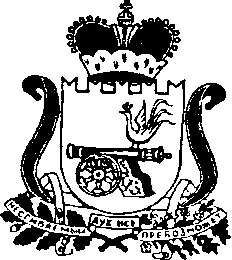 АДМИНИСТРАЦИЯ ПЕРЕВОЛОЧСКОГО СЕЛЬСКОГО ПОСЕЛЕНИЯ РУДНЯНСКОГО РАЙОНА СМОЛЕНСКОЙ ОБЛАСТИРАСПОРЯЖЕНИЕот 31 декабря 2019г.     № 92-рРассмотрев План действий по привлечению в жилищно-коммунальное хозяйство частных инвестиций и руководствуясь  распоряжением Правительства РФ от 22. 08. 2011г. № 1493-р1. Утвердить перечень объектов коммунальной сферы на территории муниципального образования Переволочского сельского поселения Руднянского района Смоленской области, подлежащих передаче в концессию (Приложение 1).2. Контроль за настоящим распоряжение оставляю за собой.Глава муниципального образованияПереволочского сельского поселенияРуднянского района Смоленской области                                Т.П.СилаеваПриложение 1 Перечень объектов коммунальной сферы на территории муниципального образования Переволочского сельского поселения Руднянского района Смоленской области, подлежащих передаче в концессиюОб утверждении перечня объектов коммунальной сферы на территории муниципального образования Переволочского сельского поселения Руднянского района Смоленской области, подлежащих передаче в концессию№ п/пНаименование объектаНазначение объекта (водоотведение, водо-, газо-, тепло-, электроснабжениеМесторасположение1артскважина №1водоснабжение населениядеревня Кругловка2водопроводные сетиводоснабжение населениядеревня Кругловка3водонапорная башня №1водоснабжение населениядеревня Кругловка4водонапорная башня №2водоснабжение населениядеревня Кругловка5артскважина №1водоснабжение населениядеревня Стаи6водопроводные сетиводоснабжение населениядеревня Стаи7водонапорная башня Рожновского БР-15водоснабжение населениядеревня Стаи8артскважина №1водоснабжение населениядеревня Могильно9водопроводные сетиводоснабжение населениядеревня Могильно10водонапорная башня Рожновского БР-15водоснабжение населениядеревня Могильно11артскважина №1водоснабжение населениядеревня Одрино12водопроводные сетиводоснабжение населениядеревня Одрино13водонапорная башня Рожновского БР-15водоснабжение населениядеревня Одрино14водопроводные сетиводоснабжение населениядеревня Тур15артскважинаводоснабжение населениядеревня Заозерье16водопроводводоснабжение населениядеревня Заозерье17водонапорная башня водоснабжение населениядеревня Заозерье18артскважинаводоснабжение населениядеревня Красный двор19водопроводводоснабжение населениядеревня Красный двор20водонапорная башняводоснабжение населениядеревня Красный двор21водонапорная магистральводоснабжение населениядеревня Красный двор22артскважинаводоснабжение населениядеревня Микулино23Водопровод 1,5 кмводоснабжение населениядеревня Микулино24артскважинаводоснабжение населениядеревня Переволочье25Водопровод водоснабжение населениядеревня Переволочье26Водопровод водоснабжение населениядеревня Самсонцы